GAUTENG-NOORD HOËRSKOLE GHOLF VERENIGING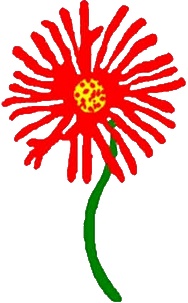 UITSLAGKAART : B-AFDELINGFormaat:  IPS met  voorgees wat in ag geneem word..  Die totaal van die beste drie tellings, tel vir die spantotaal.  Die skool met die hoogste totaal wen.  In die geval van 'n gelykop uitslag, word die vierde telling bygetel.  Indien die uitslag steeds gelyk is, staan dit so.  Wedstryde vind oor 9 puntjies plaas en uitspele oor 18 putjies.Skool:                                                           Skool:UITSLAG VAN WEDSTRYD:  ___________________________________________HANDTEKENING ORGANISEERDER:	___________________________________HANDTEKENING ORGANISEERDER:	___________________________________Stuur uitslag na :    Corstiaan Vermaak by AHS   Faks: 012 344 3907 of                   epos:   corstiaan.vermaak@affies.co.za.Tuisskool:Opponente:Baan:Datum:SPELERVoorgeeIPSSPELERVoorgeeIPS1.	1.2.2.3.3.4.4.TOTAAL VAN BESTE 3TOTAAL VAN BESTE 3